Сценарий утренника «23 февраля – День Защитников Отечества»Подготовительная группа №2.Воспитатели: Михадова Р.М.Меретукова Н.Н.Инструктор по физ.культуре: Зезарахова С.Б.Муз.руководитель: Бгуашева С.К.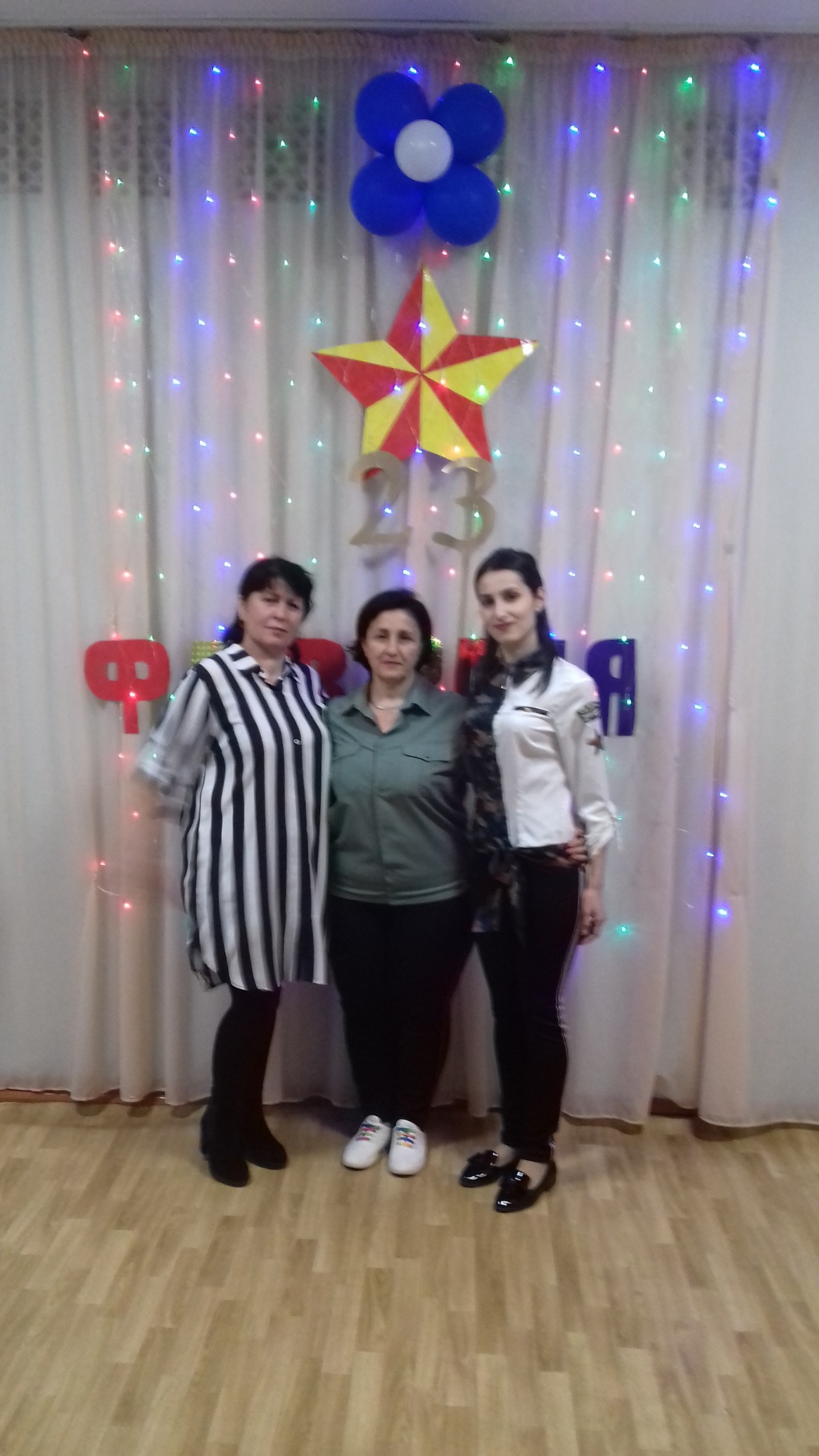 Цель: Формировать патриотические чувства дошкольников на основе ознакомления с видами Вооруженных сил России. Воспитывать чувство патриотического долга, уважения, любовь и гордость за свою страну.Закреплять представление о роли Армии в истории России. Подвести к пониманию того что во все времена народ и армия защищали свою Родину.Воспитывать чувство любви к Родине, желание ее защищать.Оборудование: физкультурные снаряжения, атрибуты для конкурсов, матросские шапки.Воспит.: Дорогие ребята, сегодня мы отмечаем праздник День Российской Армии.Воспит.: Вся Россия празднует и поздравляет ваших братьев, пап и дедушек, а мы поздравляем наших мальчиков.Восп.: И у нас веселый праздник,Мы мальчишек поздравляем.От души за них мы рады.Реб.  Пусть будут дети счастливыПусть пушки замолчат,Когда на страже родиныРоссийский наш солдат!Крикнем Армии…Дети: Ура! Ура! Ура!Реб. Мамыр щы1ак1эр зэдэтэгъэпсыЗэкъош зак1эу тэ тызэхэт.Гуш1ор ынэгоу тыгъэр къытфепсы,Зычы – зыпчэгъоу тэ тызэхэт.Реб. Родинэр дахэРодинэр иныЗэк1эми РодинэрТэ зэдытый.1 заданиеВоспит: Ребята, давайте перечислим военные профессии.Дети: Моряки, летчики, артиллеристы, танкисты, пограничники.Дети: Это наши славные воины – это сильные и смелые летчики, моряки, танкисты, пограничники, кавалеристы.2 заданиеВоспит: Наши мальчики в возрасте 18 лет тоже пойдут служить в Российскую Армию. Они будут защищать свою Родину в разных войсках. Каждый знает, что служить в Армии это почетная обязанность каждого гражданина России.Реб.  Тисамолетхэр огум есыхьэ.Тикъухьэ инхэр хы к1ы1ум тет.Тэ тиракетэ мазэр къеплъыхьэ.Хэгъэгу гъунапкъэм къегъэгъунэ.Реб. Наша армия роднаяИ отважна и сильнаНикому не угрожаяОхраняет нас она.Реб. Самолетмэ зыкъа1этыАтамэхэр зэпэш1этыБзыоу огум зэлъебыбэхЯмоторхэр быбы хъумэ,Ащ Самир бэрэ яплъыТилетчикмэ афэдэнымЫгук1э лъэшэу ар к1эхъопсы.Реб. Родинэр марыТэ тиунэшхуРодинэр марыТэ тищагушху.Исполняется песня: «Моя Россия»1. У моей России длинные косички.У моей России светлые реснички.У моей России голубые очи.На меня, Россия, ты похожа очень!Припев:Солнце светит, ветры дуют, Ливни льются над Россией.В небе радуга цветная, Нет земли красивей!2. Для меня Россия - белые березы.Для меня Россия - утренние росы. Для меня, Россия, ты всего дороже, До чего на маму ты мою похожа! Припев:3. Ты, моя Россия, всех теплом согреешь!Ты, моя Россия, песни петь умеешь!Ты, моя Россия, неразлучна с нами!Ведь Россия наша - это я с друзьями! Припев:Воспит: Дети а что означает слово «Отечество»?Реб.  Это наша Родина.Это наша Россия.Реб. Родина – это дом и улица, на которой мы с вами живем.Родина – это наш любимый город.И мы отмечаем День защитника Отечества.Воспит: Ребята, мы любим свою Родину и люди  складывают о ней пословицы.Реб. Жить – Родине служить. Зыпсэ емыблэжьырэм ищытхъу к1одырэп.Реб. Родина – мать, умей  за нее постоять.Зыгу мык1одырэм к1одып1э къек1ыжьы.Реб. Для Родины своей ни сил ни жизни не жалей. Л1ыгъэ зыхэлъым л1эныгъэ ыш1эрэп.Реб.  Лежачего не бьют.Л1ым зигъэгусэрэп.Реб. Один в поле не воин. Л1ым фэдэр бэ дэд, л1ы дэдэр зырыз.Реб. Уговор дороже денег.Пыим зептын нахьи ул1эн.Реб. Нет друга, так ищи, а есть, так береги. Гъусэ дэй нахьри, 1эшэ дэгъу.Реб. Жизнь дана на добрые дела.Реб. Гъогум утемыхьэзэрэ, гъусэ ш1ы.Мак1эу 1о ул1ымэ, бэу ш1э.Реб. Л1ыгъэр зэрагъэунэфырэр 1офы.Реб. Зибэ пш1эрэм уры1аз.Реб. Шъхьак1о уимык1оу л1ы ухъущтэп.3 заданиеВоспит: Дети, вы знаете, какими качествами должен обладать солдат? Что нужно солдату, чтобы хорошо служить в Армии?Дети: Быть сильным, смелым, отважным, смелым, здоровым.Воспит: А теперь мы покажем какие мы сильные и смелые.(Дети показывают несколько упражнений – пресс, отжимание и т.д.)Реб. Правильно. Солдат должен быть сильным. Ведь иногда  с врагами приходится драться врукопашную.Воспит: Сегодня мы приготовили несколько заданий и посмотрим как вы с ними справитесь. Для того чтобы их выполнить их вы тоже должны быть внимательными и аккуратными.  Вы готовы? Начинаем!Проводится эстафета «Кто быстрее доведет клюшкой мяч до ворот» Воспит:  У нашей страны России есть границы. Кто охраняет нашу границу?Дети: Пограничники.Реб. На ветвях заснули птицы,Звезды в небе не горят.Притаился у границыПограничников отряд.Реб. Пограничники не дремлютУ родного рубежа:Наше море, нашу землюНаше небо сторожат!Реб. Дуют ветры в феврале,Вьют в трубах громко.Змейкой мчится по землеЛегкая поземка.Реб. Поднимаясь мчатся влаот,Самолетов звенья.Это празднует февраль,Армии рожденье!Реб.  Нашей Армии РоссийскойДень рожденье в феврале!Слава ей непобедимой!Слава миру на земле!Трубы громкие поютНашей Армии…Дети: Салют!Реб. Гур къыт1офэЦ1ыфыр бэнэщтЯнэу хэгъэгурКъыухъумэщт.Реб. Наша армия роднаяИ отважна и сильна.Ни кому не угрожая Охраняет нас она.Реб. Гур къытеофэЦ1ыфыр щы1эщтЧ1ыгур ыгъаш1оуГъаш1эр щы1эщт.Реб. Оттого мы любим с детсваЭтот праздник в феврале.Слава армии РоссийскойСамой мирной на земле!5 заданиеВоспит: Посмотрите ребята, что это?Дети: Флаг.Воспит: Флаг какой страны?Дети: России.Воспит: Да ребята, это наш Российский флаг.Реб. Армия родная, славная и сильная.Мирную державу, бережет она.Проводится игра эстафета «Меткий стрелок»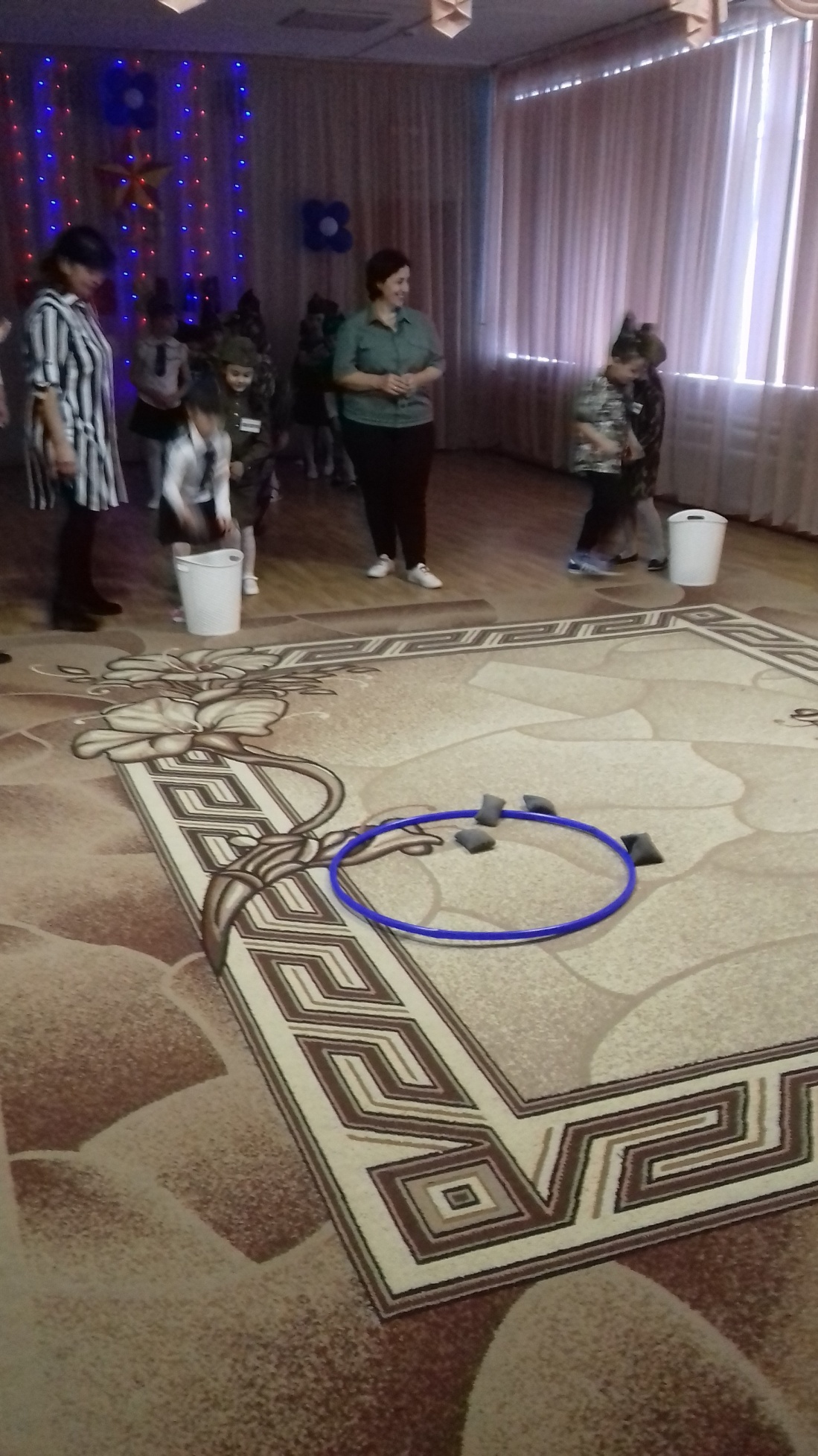 (На расстоянии 2х метров от первого участника лежит обруч, дети по очереди бросают в него мешочки)Воспит: Молодцы, ребята, вы отлично справились с заданием.6 заданиеВоспит: Но каким еще должен быть солдат? Конечно, сообразительным.Сейчас у нас зарядка для ума:1. От страны своей в далиХодят в море … (корабли)2. Льды морские раскололОстрым носом … (ледокол)3. Кто там вырулил на взлет?Реактивный … (самолет)4. К звездам мчится птица этаОбгоняет звук … (ракета).Следующая эстафета «Кто быстрее поможет товарищу»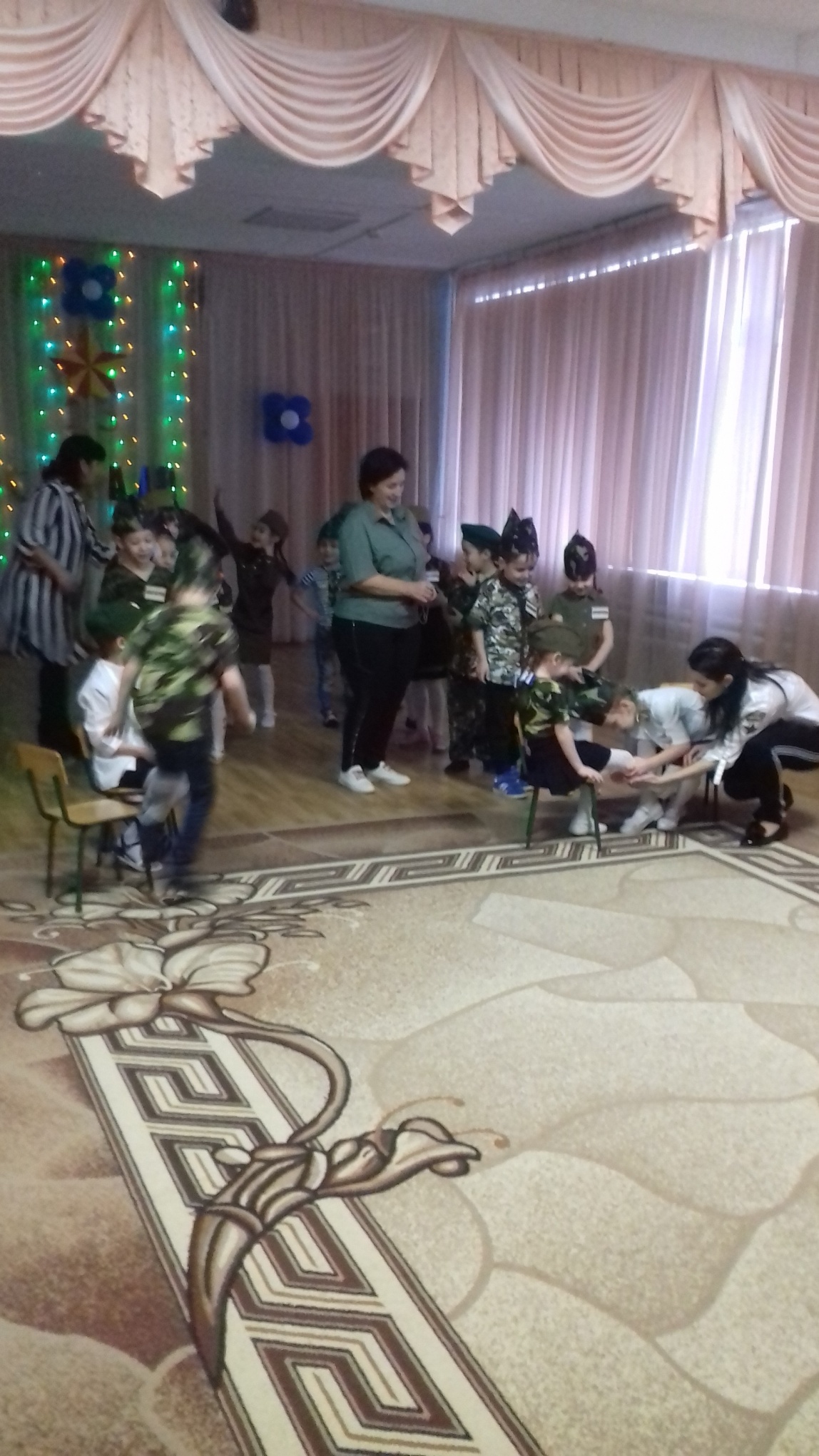 ( Это игра для пап и мальчиков. В каждой команде дети стоят парами. Нужно будет добежать до стула перевязать ногу товарищу. Друг обнимает раненного бойца, который стоит на одной ноге. «Раненный» должен прыгать на одной ноге, товарищ помогает вернутся до своей команды и передать эстафету другим).Воспит: Молодцы, ребята, вы отлично справились с заданием.7 заданиеРеб. Еще солдат умеет быть послушным.Для солдата, слово командира – закон.Реб. Приказ он выполняет с первого слова и никогда не капризничает.Проводится эстафета «Взлетная полоса»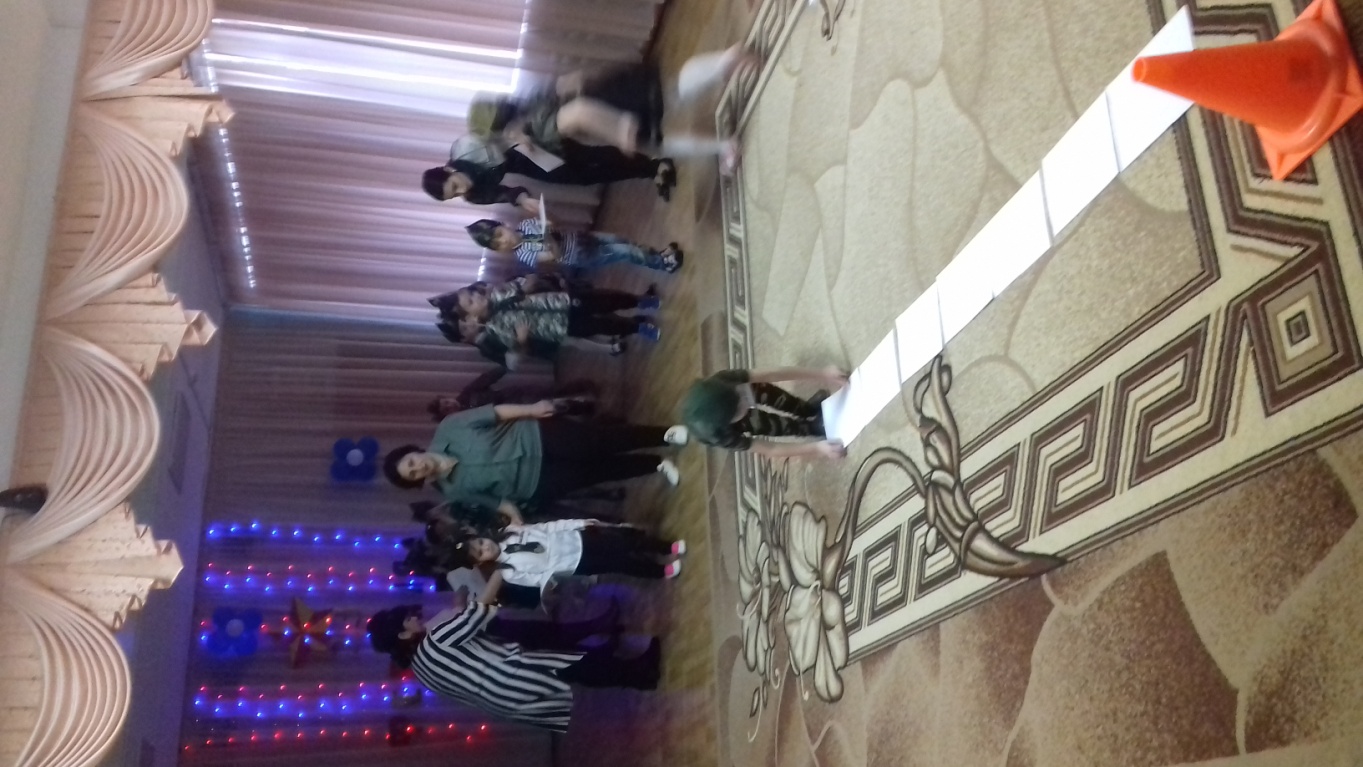 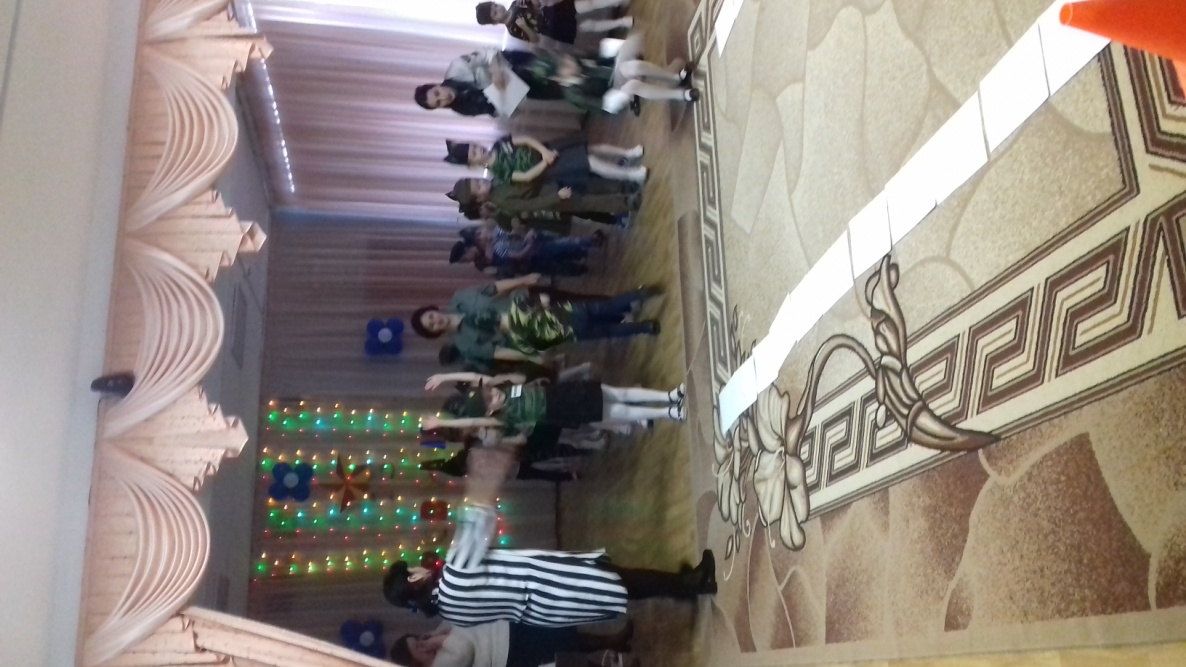 (Первый участник команды кладет на вытянутую руку с расправленной ладонью лист бумаги. В таком положении он должен пройти до условленного места и там оставить свой лист. Двигаться нужно осторожно потому что лист легкий и все время стремится слететь с руки. Следующий игрок тоже должен также донести и положить рядом с первым листом.  И так далее. Из листов выкладывается «взлетная полоса»)Воспит:  Молодцы, отлично справились тоже с эти заданием.8 заданиеРеб.  А ведь сегодня день особенныйДень мальчишек и мужчин.День защитника ОтечестваЗнает каждый гражданин.Реб.  Оттого мы любим с детства Этот праздник в февралеСлава Армии нашейСамой мирной на земле!Реб. С каждым годом все крашеДорогие краяЛучше Родины нашейНет на свете друзья.Реб. Далеко уехал братОн теперь у нас солдатШлю я письма, не ленюсьЧто там делаешь Индрис? Реб.  Мы шагаем бравоЛевою и правою,Потому что все солдатыБыли тоже дошколята!Поскорей бы подрастиЧтобы в Армию пойти!Воспит: Следующая игра для пап «Перетягивание канат»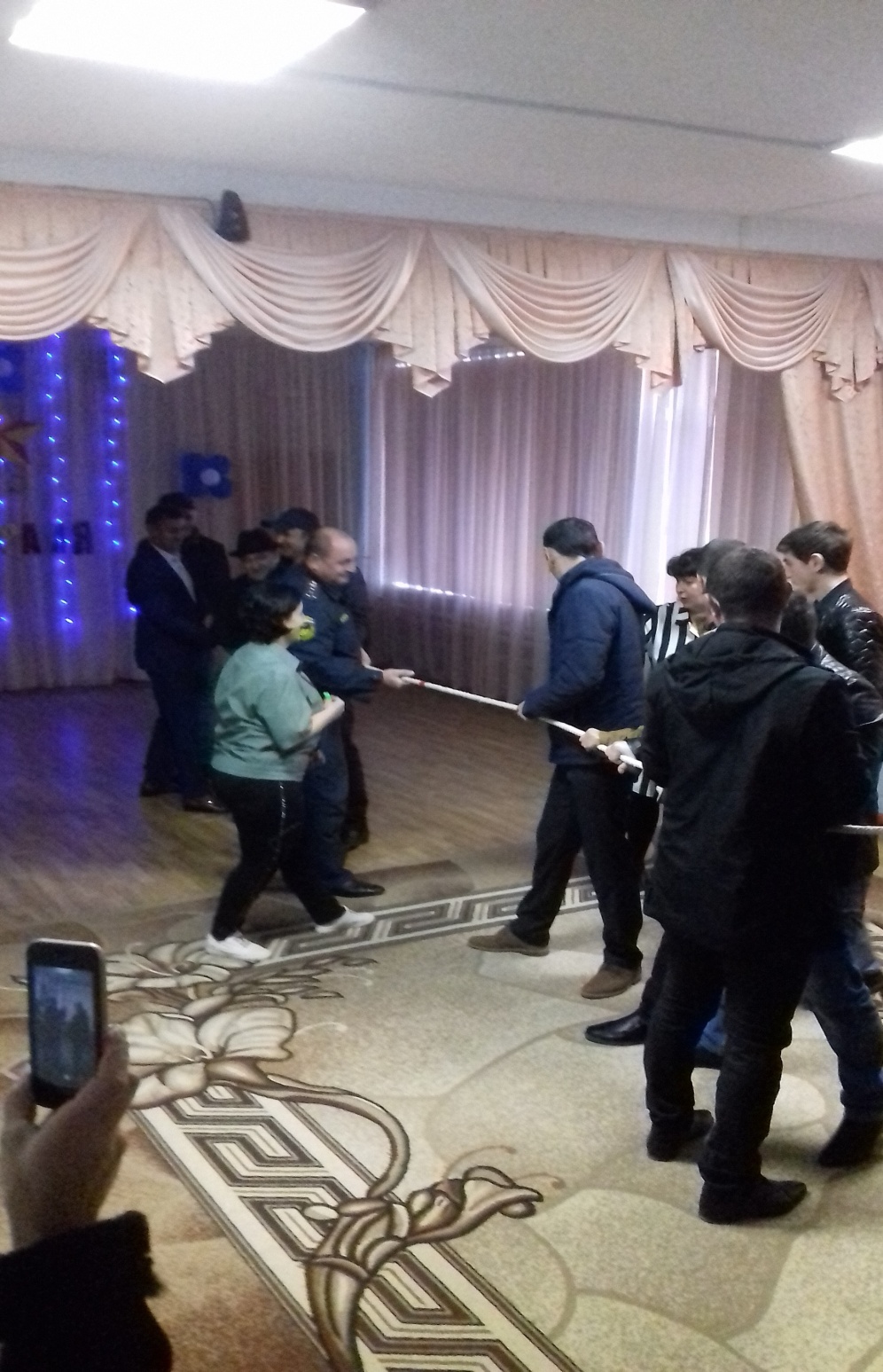 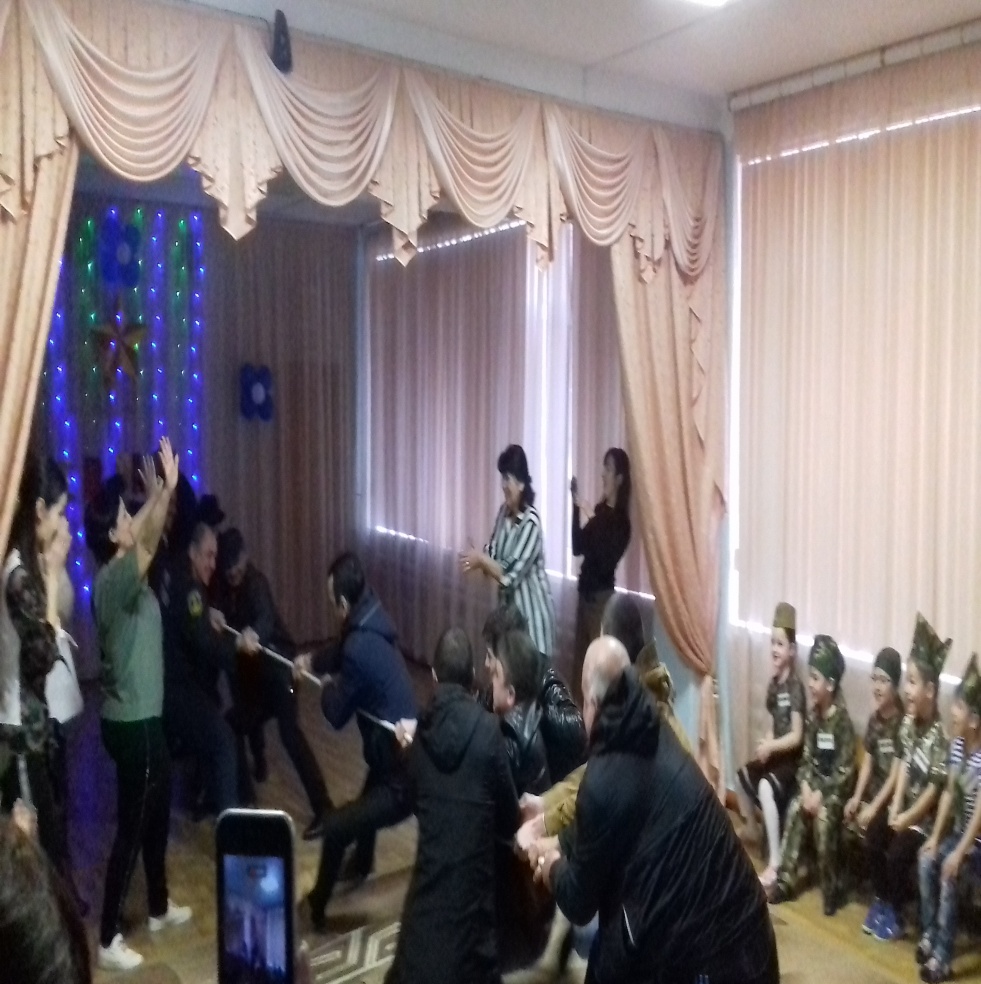 Посмотрим какие папы смелые и сильные.Воспит: А сейчас предлагаю посмотреть фотографии, на которых изображены солдаты нашей Родины, нашего Отечества.Воспит: Обратите внимание, что у всех военных разная форма. Давайте споем песню.                                    Исполняется песня «Мир нужен всем»
1. Зачем шуметь и ссориться, 
Нам нечего делить
У дружных дело спорится, 
Водой их не разлить.
Припев: Мир – это главное слово на свете.
Мир, очень нужен нашей планете.
Мир нужен взрослым
Мир нужен детям
Мир нужен всем
Мир нужен взрослым
Мир нужен детям
Мир нужен всем.
2. Летит оно над странами
Несется сквозь эфир.
Заветное, желанное,
Большое слово мир.
Припев:Воспит: Отдохнули мы на славу,Победили вы по праву.Теперь посмотрим какая команда победила «Алые паруса» или «Пограничники».(Итоги подсчитают, объявляют победителей, командам вручают призы)Воспит. Наши воины -  защитники – сильные и смелые.Воспит.  Они смогут защитить Родину.Воспит.  Россию в воздухе, на земле и на море. Благодарим, солдаты, вас!За жизнь, за детство, за весну! За тишину, за мирный дом! За мир, в котором мы живем!!!Воспит: Наше мероприятие «День рождение Российской Армии» завершается девочки и мальчики очень старались, чтобы доставить удовольствие всем гостям, и особенно папам.(Дети дружно бегут к папам и дарят подарки, изготовленные собственными руками)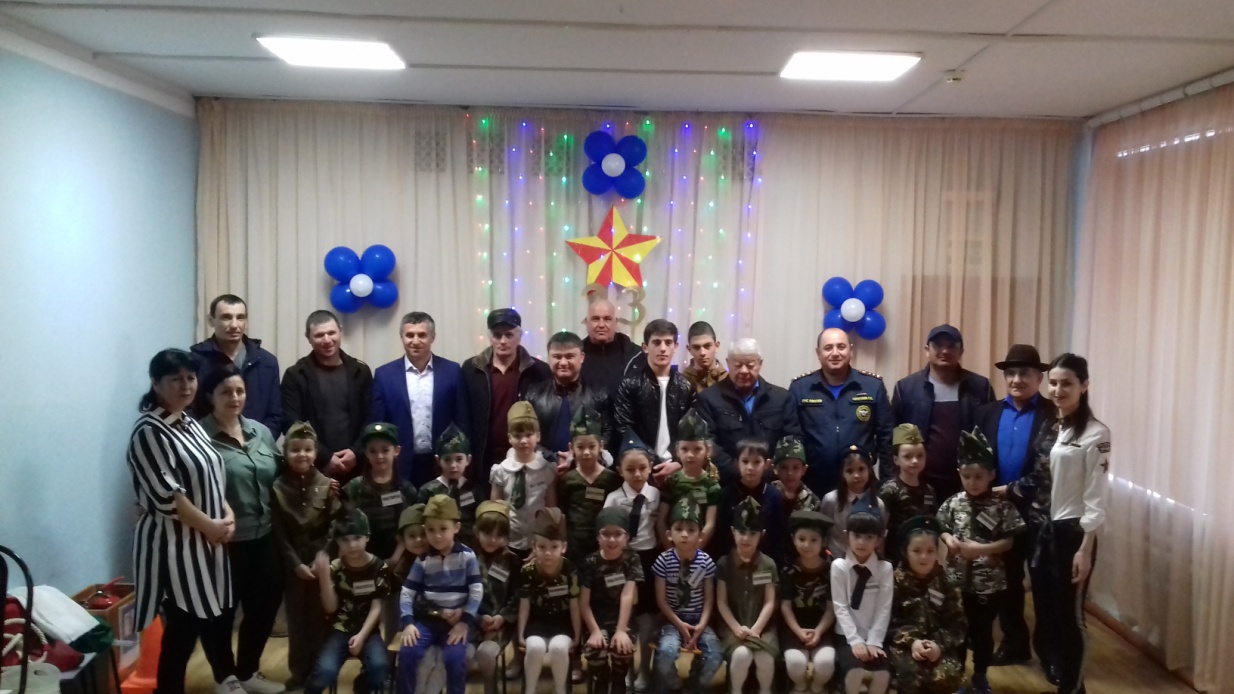 МБДОУ № 1 «Насып»а. Хакуринохабль.2019г.